Part 5CMeetings, Reviews and Deliverable Items for the Definition/Technology/Product/Demonstration PhaseProposal Reference: (reference number)Notes for the Use of this TemplateMaterial presented in this plain style is suggested content for a Full Proposal. This is intended to be an example of a response to the related Agency requirements, which the Tenderer needs to properly complement by activity-specific information. The suggested material may be adopted as is, or modified at the Tenderer’s discretion. It remains the responsibility of the Tenderer to ensure that all of the Agency’s requirements of the present Call for Proposals are properly addressed.This style is used to identify information that must be modified and/or completed by the Tenderer for the proposed activity. This supplementary information should be presented in plain typeface (i.e. not red) in the final version of the Full Proposal.This style is used for explanatory notes and guidance to help you to develop the Full Proposal content (e.g. to indicate a selection between mutually-exclusive options). This information should be removed from the final version of the Full Proposal.Use of this Full Proposal Template is optional. However, the Agency recommends not to change the structure of this Part of the Full Proposal (i.e. the table of contents should remain as indicated in this Full Proposal Template).Table of Contents1	Review Meeting Plan	31.1	Milestones and Review Meetings	31.2	Progress Meetings	51.3	Common ESA and Customer Reviews	52	Deliverable Hardware and Software	62.1	Hardware	62.2	Software	73	Documentation Delivery Plan	83.1	Deliverable Documents	83.2	Document Delivery Strategy	93.3	Proprietary Documents	10Review Meeting PlanMilestones and Review MeetingsThe proposed contractual milestones and review meetings are summarised in the table below. Details of the associated management plan can be found in [insert proposal reference].We confirm that the review meeting plan includes the mandatory reviews specified by the Agency for this Development Phase.Each review meeting will be attended by the Agency’s representative(s), the project manager, and other members of the project team as required.  The deliverable hardware and software items due to the Agency at each milestone review are defined in section 2. Deliverable documents at each milestone review are defined in section 3.complete the following table as appropriate for the proposed Development PhaseContractual milestones and review meetingsinclude the paragraph below if this Part of the Proposal includes a Space Segment Demonstration PhaseIt is acknowledged that the success of the Acceptance Review shall be conditional upon the acceptance of the flight product by the satellite prime manufacturer.include the paragraph below if this Part of the Proposal includes a Ground Segment, System or Application Demonstration PhaseRepresentatives of the user organisations involved in the pilot shall participate in the on-site acceptance test (SAT).Progress MeetingsIn addition to these milestones and review meetings, progress meetings will be held periodically, as defined in the Project Management Plan, [insert document reference]. The right for ESA to call for specific progress meetings is acknowledged.The objective of each progress meeting will be to present a summary of the current status of the activity and to report on any problems and schedule slippages.Common ESA and Customer Reviewsinclude this section if this Part of the Proposal includes a Space Segment Demonstration PhaseIt is not planned to hold reviews with the Agency in common with customer reviews because ….orThe review meeting plan for the Demonstration Phase has, to the extent practicable, been aligned with that of the flight programme. The table below summarises the reviews with the Agency that, in view of the commonality between the review objectives, are planned to be held in common with customer reviews.Common ESA and customer reviewsThe following principles will apply for ESA reviews held in common with customer reviews:[identify policies regarding document delivery, distribution & disposition of review comments and close-out of the review].Deliverable Hardware and SoftwareHardwareThe hardware items that will be produced and delivered to the Agency under a resulting contract are listed in the table below.Hardware items to be delivered to the Agencyinclude the following information if this Part of the Proposal includes a Space Segment Demonstration PhaseThe hardware items that will be produced and delivered for integration and testing at spacecraft level are identified in the table below. Transfer of ownership and waiver of delivery of the hardware will be in accordance with the conditions set out in the Draft Contract.Hardware items to be delivered to the AgencySoftwareThe software items that will be produced and delivered to the Agency under Article 2.1.2 of the resulting contract are listed in the table below.Software items to be delivered to the Agency 11. In accordance with Article 3.1.3 of the Draft Contract, if applicable, also include licences to be purchased and delivered to the Agency.Documentation Delivery PlanDeliverable Documentsinclude and complete the following statement if the document delivery plan is detailed in a separate document attached to the Full Proposal 
(e.g. a spreadsheet based on the relevant Excel® attachment to the Requirements for the Content of the Management Proposal, Part 5C, Meetings, Reviews and Deliverable Items)The document delivery plan is detailed in a separate document, reference [document reference], which is provided as an attachment to our proposal.or include and complete the following tableThe following documents will be delivered to the Agency, at the indicated milestones:Documentation delivery planThe deliverable documentation includes all mandatory deliverable documents identified by the Agency for the proposed segment and Development Phase. The Final Data Package, taking into account the Agency’s comments, will be delivered to the Agency no later than 10 working days from the date of the Final Review.include the following statement if this Part of the Proposal is for the Definition Phase or the Technology PhaseA Justification Letter shall be delivered to the Agency should it no longer be proposed to continue with the development at the end of the proposed Development Phase. This letter shall set out the reasons for not continuing the development.include the following statements if this Part of the Proposal includes a Space Segment Demonstration PhaseThe End Item Data Package will be the same as that supplied to the flight customer.Any request for waiver (RFW) or request for deviation (RFD) raised at any time during the development will be delivered to the Agency.include the following statement if this Part of the Proposal includes a Space Segment Demonstration  Phase and support is requested for activities undertaken by the spacecraft manufacturerThe documentation delivery plan includes reports detailing the work performed by the spacecraft manufacturer (insert document references). Document Delivery StrategyThe following table demonstrates, for each milestone review, the suitability and completeness of the proposed set of deliverable documentation with respect to the objectives of the milestone review.complete the table, making reference to other Parts of the Proposal as appropriate   Rationale for the documentation proposed to be delivered at each milestone1. Reasons why the proposed set of documents is considered sufficient to achieve the associated objective.Proprietary Documentsinclude this section if, exceptionally, proprietary documents are included in the documentation delivery plan that are proposed to be made available for review by the Agency at Contractor’s premises onlyThe table below identifies proprietary documents that will be made available for review by the Agency at our premises only.Proprietary documents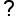 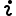 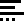 IDTitleDate (months)Contributing Work PackagesObjectivesDecision Point(s)MS1Kick-off MeetingT0…………MS2…T0 + …WP …, WP …, etc.………………T0 + …WP …, WP …, etc.…………MSnPhase Completion Review/Final ReviewT0 + …AllTo present an overview of the activities carried out during the project.To present a summary of the outcome of the development, including conclusions and recommendations.Confirm that all outputs, deliverables and work have been successfully completed/delivered to the satisfaction of the Agency and as defined in the contract.Agency Review IDAgency Review TitleCustomer ReviewMS1……MS2……………………Deliverable IDDescriptionCompletion MilestoneNumber Delivered…………………………………………Deliverable IDDescriptionNumber to be DevelopedFlight/GroundHW1…Ku-Band Down Converter type 1…1…Flight………Flight………Ground………FlightDeliverable IDDescriptionCompletion MilestoneNumber DeliveredDelivery  Format(s)Deliverable Licences ………………………………………………………………Document ReferenceDeliverable DocumentContributing Work PackagesMS1MSnPhase Completion Review/ Final ReviewManagementManagementManagementManagementManagementManagement…titleWP…, etc.updateupdatefinal…titleWP…, etc.--final…titleWP…, etc.updateetc.……titleWP…, etc.………EngineeringEngineeringEngineeringEngineeringEngineeringEngineering…titleWP…, etc.…………titleWP…, etc.…………titleWP…, etc.…………titleWP…, etc.………(Document category)(Document category)(Document category)(Document category)(Document category)(Document category)…titleWP…, etc.…………titleWP…, etc.…………titleWP…, etc.…………titleWP…, etc.…………titleWP…, etc.………MilestoneObjectiveDeliverable DocumentsRationale1Milestone 1Objective 1 …Reason 1Reason 2Etc.Objective 2……………Milestone 2………………Etc.………Review MeetingDocument ReferenceDocument Title………………………